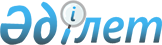 Об определении мест для размещения агитационных печатных материалов
					
			Утративший силу
			
			
		
					Постановление акимата Сырымского района Западно-Казахстанской области от 10 сентября 2014 года № 271. Зарегистрировано Департаментом юстиции Западно-Казахстанской области 18 сентября 2014 года № 3633. Утратило силу постановлением акимата Сырымского района Западно-Казахстанской области от 3 июля 2019 года № 196
      Сноска. Утратило силу постановлением акимата Сырымского района Западно-Казахстанской области от 03.07.2019 № 196 (вводится в действие со дня первого официального опубликования).
      В соответствии с Конституционным законом Республики Казахстан от 28 сентября 1995 года "О выборах в Республике Казахстан", Законом Республики Казахстан от 23 января 2001 года "О местном государственном управлении и самоуправлении в Республике Казахстан" акимат района ПОСТАНОВЛЯЕТ:
      1. Совместно с Сырымской районной избирательной комиссией (по согласованию) определить места для размещения агитационных печатных материалов для всех кандидатов согласно приложению к настоящему постановлению.
      2. Акимам сельских округов оснастить определенные места для размещения агитационных печатных материалов стендами, щитами, тумбами.
      3. Контроль за исполнением настоящего постановления возложить на заместителя акима района А. Саркулова.
      4. Настоящее постановление вводится в действие по истечении десяти календарных дней после дня первого официального опубликования.
      "СОГЛАСОВАНО"
Председатель Сырымской районной
избирательной комиссии
_____________А. Саркулов
10.09.2014 г. Места для размещения
агитационных печатных материалов
					© 2012. РГП на ПХВ «Институт законодательства и правовой информации Республики Казахстан» Министерства юстиции Республики Казахстан
				
      Аким района

А. Шыныбеков
Приложение
к постановлению акимата района
от 10 сентября 2014 года № 271
№
Наименование населенного пункта
Места размещения агитационных печатных материалов
1
Село Алгабас
Восточное крыло здания государственного учреждения "Аппарат акима Алгабасского сельского округа"
2
Село Жана-Онир
Перед зданием государственного учреждения "Жанаонирская основная общеобразовательная школа"
3
Село Сасыккуль
Перед зданием государственного учреждения "Акырапская основная общеобразовательная школа"
4
Село Аралтобе
Перед зданием государственного учреждения "Аппарат акима Аралтобинского сельского округа"
5
Село Кызылагаш
Левое крыло здания сельского фельдшерского пункта
6
Село Булан
Западное крыло здания государственного учреждения "Аппарат акима Буланского сельского округа"
7
Село Жамбыл
Перед зданием сельского клуба
8
Село Булдырты
Правое крыло здания сельской библиотеки Левое крыло здания акционерного общество "Казпочта"
9
Село Когерис
Перед зданием сельского фельдшерского пункта
10
Село Каракудук
Перед зданием сельского фельдшерского пункта
11
Село Жымпиты
Перед зданием государственного коммунального казенного предприятия "Центр досуга" Сырымский районный отдел культуры, развития языков, физической культуры и спорта Противоположные стороны пересечений улиц С. Датулы и Б. Каратаев Противоположные стороны пересечений улиц Амангельды и Айтеке би
12
Село 1 Мая
Перед зданием сельского фельдшерского пункта
13
Село Косарал
Информационная доска возле здания сельской врачебной амбулаторий
14
Село Агоба
Перед зданием сельского фельдшерского пункта
15
Село Жетикол
Перед зданием сельского фельдшерского пункта
16
Село Кособа
Перед зданием государственного учреждения "Аппарат акима Кособинского сельского округа"
17
Село Жыракудык
Перед зданием государственного учреждения "Жыракудукская средняя общеобразовательная школа"
18
Село Коныр
Левое крыло здания сельского клуба
19
Село Тамды
Перед зданием сельского клуба
20
Село Талдыбулак
Перед зданием государственного учреждения "Аппарат акима Талдыбулакского сельского округа"
21
Село Казахстан
Перед зданием коммунального государственного учреждения "Общеобразовательная Казахстанская основная школа"
22
Село Таскудык
Территория между зданиями сельского дома культуры и государственного учреждения "Аппарат акима Елтайского сельского округа"
23
Село Алатау
Перед зданием сельского фельдшерского пункта
24
Село Тоганас
Правое крыло здания государственного учреждения "Аппарат акима Шолаканкатинского сельского округа"
25
Село Анкаты
Перед зданием сельского фельдшерского пункта
26
Село Сегизуй
Перед зданием сельского фельдшерского пункта
27
Село Караганды
Перед зданием сельского фельдшерского пункта
28
Село Куспанколь
Перед зданием сельского фельдшерского пункта
29
Село Шагырлыой
Правое крыло здания государственного учреждения "Аппарат акима Саройского сельского округа"
30
Село Жанаконыс
Правое крыло здания сельского фельдшерского пункта
31
Село Коздикара
Левое крыло здания сельского фельдшерского пункта